Об утверждении административного регламента по оказанию муниципальной услуги Цивильского муниципального округа Чувашской Республики «Постановка на учет многодетных семей, имеющих право на предоставление земельных участков в собственность бесплатно»В соответствии с Федеральным законом от 06 октября 2003 г. № 131-ФЗ «Об общих принципах организации местного самоуправления в Российской Федерации», Федеральным законом от 27 июля 2010 г. № 210-ФЗ «Об организации предоставления государственных и муниципальных услуг», Уставом Цивильского муниципального округа Чувашской Республики и решением Собрания депутатов Цивильского муниципального округа Чувашской Республики от 27 декабря 2022 года «Об утверждении перечня услуг, предоставляемых в Цивильском муниципальном округе Чувашской Республики», администрация Цивильского муниципального округа Чувашской РеспубликиП О С Т А Н О В Л Я Е Т :1. Утвердить прилагаемый административный регламент администрации Цивильского муниципального округа Чувашской Республики по предоставлению муниципальной услуги «Постановка на учет многодетных семей, имеющих право на предоставление земельных участков в собственность бесплатно».2. Признать утратившим силу постановление администрации Цивильского муниципального округа Чувашской Республики от 10 апреля 2023 года № 429 «Об утверждении административного регламента по оказанию муниципальных услуг Цивильского муниципального округа Чувашской Республики «Постановка на учет многодетных семей, имеющих право на предоставление земельных участков в собственность бесплатно».3. Контроль за выполнением настоящего постановления возложить на начальника отдела земельных и имущественных отношений администрации Цивильского муниципального округа Чувашской Республики.4. Настоящее постановление вступает в силу после его официального опубликования (обнародования).Глава Цивильского муниципального округа							                        А.В. ИвановСОГЛАСОВАНО:Начальник отдела земельных и имущественных отношений администрации Цивильского муниципального округа_______________________________/ Л.Л. Владимирова29 ноября 2023 годаЗам.начальника отдела земельных и имущественных отношений администрации Цивильского муниципального округа_______________________________/ О.Н. Сорокина29 ноября 2023 годаЗаведующий сектором правого обеспечения администрации Цивильского муниципального округа________________________/Т.Ю. Павлова /29 ноября 2023 годаГлавный специалист-эксперт отдела земельных и имущественных отношений администрации Цивильского муниципального округа______________________________/С.В. Спиридонова29 ноября 2023 годаУтвержденпостановлением администрацииЦивильского муниципального округаЧувашской Республикиот 29.11.2023 г. № 1669Административный регламент администрации Цивильского муниципального округа Чувашской Республики по предоставлению муниципальной услуги «Постановка на учет многодетных семей, имеющих право на предоставление земельных участков в собственность бесплатно»Общие положения1.1 Предмет регулирования Административного регламентаАдминистративный регламент по предоставлению муниципальной услуги "Постановка на учет многодетных семей, имеющих право на предоставление земельных участков в собственность бесплатно" (далее – Административный регламент) определяет сроки и последовательность действий (административные процедуры) при предоставлении муниципальной услуги по постановке на учет многодетных семей, имеющих право на предоставление земельных участков в собственность бесплатно, находящихся в муниципальной или  государственной собственности Чувашской Республики (далее - муниципальная услуга)1.2. Круг заявителейЗаявителями на предоставление муниципальной услуги являются семьи, воспитывающие трех и более детей в возрасте до восемнадцати лет, к членам которой относятся совместно проживающие супруги (одинокий родитель), их (его) дети (в том числе усыновленные, удочеренные, пасынки, падчерицы), а также опекуны (попечители) и дети, находящиеся под опекой (попечительством), все члены которой являются гражданами Российской Федерации, постоянно или преимущественно проживающие на территории Чувашской Республики (далее - многодетная семья). Условие постоянного или преимущественного проживания на территории Чувашской Республики в отношении таких семей, в составе которых один или оба родителя, один или оба усыновителя (удочерителя), опекуна (попечителя) имеют статус военнослужащего в соответствии с Федеральным законом от 27 мая 1998 года N 76-ФЗ "О статусе военнослужащих", которые принимают (принимали) участие в специальной военной операции на территориях Украины, Донецкой Народной Республики и Луганской Народной Республики с 24 февраля 2022 года, а также на территориях Запорожской области и Херсонской области с 30 сентября 2022 года, не учитывается.В случае если родители в многодетной семье зарегистрированы по месту жительства в разных муниципальных округах, городских округах  Чувашской  Республики,  земельный  участок  предоставляется по месту жительства одного из родителей по их выбору.При этом в составе многодетной семьи не учитываются:дети, в отношении которых родители лишены родительских прав или ограничены в родительских правах;дети, в отношении которых отменено усыновление (удочерение);дети, отбывающие наказание в местах лишения свободы по приговору суда, вступившему в законную силу;дети, вступившие в брак до достижения возраста восемнадцати лет;дети, учтенные в составе другой многодетной семьи;дети, находящиеся под опекой (попечительством) в случае, установленном частью 1 статьи 13 Федерального закона от 24.04.2008 N 48-ФЗ "Об опеке и попечительстве";дети, в отношении которых прекращена опека (попечительство).С заявлением и документами для получения муниципальной услуги вправе обратиться один из совершеннолетних дееспособных членов многодетной семьи либо иное уполномоченное лицо при наличии доверенности, оформленной в соответствии с законодательством Российской Федерации.Указанные в настоящем подразделе заявители в соответствии со статьей 15 Федерального закона от 27 июля 2010 г. № 210-ФЗ "Об организации предоставления государственных и муниципальных услуг" (далее – Федеральный закон № 210-ФЗ) и соглашением между администрацией Цивильского муниципального округа Чувашской Республики (далее также – Администрация) и многофункциональным центром предоставления государственных и муниципальных услуг (далее – соглашение) также могут обратиться в многофункциональный центр предоставления государственных и муниципальных услуг (далее – МФЦ) с запросом о предоставлении муниципальной услуги (далее также – запрос, заявление).Заявители, указанные в настоящем подразделе, запрос о предоставлении муниципальной услуги могут направить в электронной форме посредством федеральной государственной информационной системы "Единый портал государственных и муниципальных услуг (функций)" (далее – Единый портал государственных и муниципальных услуг).1.3. Требование предоставления заявителю муниципальной услуги в соответствии с вариантом предоставления муниципальной услуги, соответствующим признакам заявителя, определенным в результате анкетирования, проводимого Администрацией (далее - профилирование), а также результата, за предоставлением которого обратился заявительМуниципальная услуга, а также результат, за предоставлением которого обратился заявитель (далее также – результат услуги), должны быть предоставлены заявителю в соответствии с вариантом предоставления муниципальной услуги (далее также - вариант).Вариант, в соответствии с которым заявителю будут предоставлены муниципальная услуга и результат услуги, определяется в соответствии с Административным регламентом, исходя из признаков заявителя и показателей таких признаков.Стандарт предоставления муниципальной услуги2.1. Наименование муниципальной услугиМуниципальная услуга по постановке на учет многодетных семей, имеющих право на предоставление земельных участков в собственность бесплатно, имеет следующее наименование: "Постановка на учет многодетных семей, имеющих право на предоставление земельных участков в собственность бесплатно".2.2. Наименование органа, предоставляющего муниципальную услугуМуниципальная услуга предоставляется администрацией Цивильского муниципального округа Чувашской Республики и осуществляется через отдел земельных и имущественных отношений (далее – Отдел).В соответствии с заключенным соглашением МФЦ осуществляет прием документов заявителей, необходимых для предоставления муниципальной, и выдачу результата предоставленной муниципальной услуги.Возможность принятия МФЦ решения об отказе в приеме запроса и документов и (или) информации, необходимых для предоставления муниципальной услуги, не предусмотрена.2.3. Результат предоставления муниципальной услугиРезультатом предоставления муниципальной услуги является:1) в случае принятия решения о постановке на учет многодетной семьи для предоставления земельного участка в собственность бесплатно и включении в Реестр – уведомление о включении многодетной семьи в Реестр с указанием порядкового номера в Реестре;2) в случае отказа в постановке на учет многодетной семьи для предоставления земельных участков в собственность бесплатно – уведомление об отказе в принятии многодетной семьи на учет с указанием причин отказа.3)  в случае подачи запроса о получении муниципальной услуги  посредством  Единого портала государственных и муниципальных услуг результат предоставления муниципальной услуги направляется заявителю в личный кабинет на Едином портале государственных и муниципальных услуг в форме электронного документа, подписанного усиленной квалифицированной электронной подписью уполномоченного должностного лица.2.4. Срок предоставления муниципальной услугиСрок принятия решения о постановке многодетной семьи на учет либо об отказе в постановке многодетной семьи на учет для предоставления земельного участка в собственность бесплатно составляет 15 дней со дня регистрации заявления и документов, указанных в подразделе 2.6 Административного регламента.Срок выдачи документов, являющихся результатом предоставления муниципальной услуги – не позднее 3-х дней с даты принятия решения о принятии многодетной семьи на учет либо об отказе в принятии многодетной семьи на учет.Срок исправления технических ошибок, допущенных при предоставлении муниципальной услуги, не должен превышать 3 рабочих дней с момента обнаружения ошибки или получения от любого заинтересованного лица письменного заявления об ошибке.2.5. Правовые основания для предоставления муниципальной услугиПеречень нормативных правовых актов, регулирующих предоставление муниципальной услуги (с указанием их реквизитов и источников официального опубликования), а также информация о порядке досудебного (внесудебного) обжалования решений и действий (бездействия) Администрации, его должностных лиц, работников размещаются на официальном сайте Администрации в информационно-телекоммуникационной сети "Интернет", на Едином портале государственных и муниципальных услуг.Многодетным семьям предоставляются однократно в собственность бесплатно земельные участки, находящиеся в государственной собственности Чувашской Республики или муниципальной собственности, для индивидуального жилищного строительства либо для ведения личного подсобного хозяйства (земельный участок в границах населенного пункта (приусадебный земельный участок) или земельный участок за пределами границ населенного пункта (полевой земельный участок), либо садовые земельные участки, находящиеся в государственной собственности Чувашской Республики или муниципальной собственности, - для ведения садоводства для собственных нужд (из земель населенных пунктов), либо огородные земельные участки, находящиеся в государственной собственности Чувашской Республики или муниципальной собственности, - для ведения огородничества для собственных нужд (из земель населенных пунктов или из земель сельскохозяйственного назначения).Многодетным семьям с их согласия предоставляются в собственность бесплатно земельные участки, находящиеся в государственной собственности Чувашской Республики или муниципальной собственности, которые находятся у многодетных семей на праве безвозмездного пользования, для индивидуального жилищного строительства либо для ведения личного подсобного хозяйства (приусадебный земельный участок) при условии, если на земельном участке завершено строительство индивидуального жилого дома и на него зарегистрировано право общей долевой собственности на всех членов многодетной семьи и если ранее гражданину (супругу или супруге) земельные участки в собственность бесплатно не предоставлялись.Многодетным семьям, если один из совершеннолетних членов данной семьи состоит на учете в органах местного самоуправления в качестве нуждающегося в жилых помещениях, с их согласия взамен предоставления им в собственность бесплатно земельного участка для индивидуального жилищного строительства либо для ведения личного подсобного хозяйства (приусадебный земельный участок) может быть предоставлена иная мера социальной поддержки в виде единовременной денежной выплаты (сертификата) в целях, порядке и размере, установленных Кабинетом Министров Чувашской Республики.Многодетные семьи, которым предоставлены земельные участки в собственность бесплатно на основании Закона Чувашской Республики от 1 апреля 2011 г. N 10
"О предоставлении земельных участков многодетным семьям в Чувашской Республике" или иная мера социальной поддержки в виде единовременной денежной выплаты (сертификата), считаются реализовавшими право на бесплатное предоставление земельного участка в собственность в соответствии с Законом Чувашской Республики от 01 апреля 2011 N 10 "О предоставлении земельных участков многодетным семьям в Чувашской Республике".2.6. Исчерпывающий перечень документов, необходимых для предоставления муниципальной услуги Заявители лично или лица, уполномоченные ими на основании доверенности, оформленной в соответствии с законодательством Российской Федерации, предоставляют в Отдел заявление о постановке на учет многодетной семьи в целях предоставления в собственность земельного участка бесплатно в 1 экземпляре согласно Приложению № 1. Прием заявлений и документов также осуществляется МФЦ, посредством Единого портала государственных и муниципальных услуг.Образцы Заявлений, а также примеры их заполнения размещены на официальном сайте Цивильского муниципального округа Чувашской Республики в информационно-телекоммуникационной сети "Интернет". Заявление может быть заполнено от руки или машинописным способом, распечатано посредством печатных устройств.В Заявлении указываются следующие обязательные данные:- фамилия, имя, отчество гражданина; паспортные данные; место нахождения или жительства, контактный телефон;- цели использования земельного участка;- согласие на предоставление иной меры социальной поддержки в виде единовременной денежной выплаты (сертификата) взамен предоставления ей земельного участка в собственность бесплатно;- сведения о муниципальном образовании (муниципальных образованиях) Чувашской Республики, в котором (которых) многодетная семья имеет намерение получить земельный участок в случае отсутствия свободного земельного участка по месту ее жительства;- сведения о лицах, проживающих совместно с заявителем, и их родственных связях с заявителем;- подпись заявителя.К Заявлению прилагаются следующие документы, необходимые для предоставления муниципальной услуги:согласие на обработку персональных данных в соответствии с Федеральным законом от 27 июля 2006 г. N 152-ФЗ «О персональных данных» (приложение к Заявлению);копии документов, удостоверяющих личность заявителя и всех членов семьи (копии паспортов совершеннолетних членов семьи (страницы, удостоверяющие личность гражданина, регистрацию по месту жительства, семейное положение, дети);копии свидетельства о заключении брака, выданного компетентными органами иностранного государства, и его нотариально удостоверенного перевода на русский язык (при наличии данного факта);копии свидетельств об усыновлении (удочерении) детей, выданных органами записи актов гражданского состояния или консульскими учреждениями Российской Федерации, или вступивших в законную силу решений суда об усыновлении (удочерении) детей (при наличии данного факта);копии свидетельств о рождении несовершеннолетних детей, выданных компетентными органами иностранного государства, и их нотариально удостоверенного перевода на русский язык (при наличии данного факта).Многодетная семья, заинтересованная в предоставлении земельного участка для ведения личного подсобного хозяйства, указывает в заявлении местоположение земельного участка – в границах населенного пункта (приусадебный земельный участок) либо за пределами границ населенного пункта (полевой земельный участок). Многодетная семья, заинтересованная в предоставлении огородного земельного участка для ведения огородничества, указывает в заявлении категорию земельного участка – из земель населенных пунктов или из земель сельскохозяйственного назначения.В случае обращения уполномоченного лица на основании доверенности, оформленной в соответствии с законодательством Российской Федерации, предоставляется доверенность, подтверждающая полномочия представителя заявителя. При принятии на учет многодетной семьи, имеющей право на предоставление земельного участка для индивидуального жилищного строительства на основании того, что один из совершеннолетних членов данной семьи состоит на учете в органах местного самоуправления в качестве нуждающегося в жилых помещениях, органы местного самоуправления в порядке межведомственного информационного взаимодействия запрашивают следующие документы (при наличии технической возможности):1) справка из органов, осуществляющих учет граждан о постановке на учет в качестве нуждающихся в жилых помещениях;2) сведения из Единого государственного реестра записей актов гражданского состояния о государственной регистрации заключения брака (при наличии);3) сведения из Единого государственного реестра записей актов гражданского состояния о государственной регистрации рождения несовершеннолетних членов многодетной семьи;4) сведения, содержащиеся в решении органа опеки и попечительства об установлении опеки (попечительства) над ребенком (при наличии);5) сведения из органа (организации), осуществляющего реализацию права граждан на получение иной меры социальной поддержки в виде единовременной денежной выплаты (сертификата) взамен получения земельного участка в собственность бесплатно, о предоставлении такой меры поддержки;6) выписка из Единого государственного реестра недвижимости о правах на объекты недвижимости, в том числе о правах на жилые помещения, принадлежащие одному из членов многодетной семьи как нуждающемуся в жилых помещениях.Многодетная семья вправе представить сведения и документы, указанные выше, по собственной инициативе.Документы могут быть представлены лично в Отдел, либо почтовым отправлением в адрес администрации Цивильского муниципального округа Чувашской Республики.2.7. Исчерпывающий перечень оснований для отказа в приеме документов, необходимых для предоставления муниципальной услугиОснований для отказа в приеме документов, необходимых для предоставления муниципальной услуги, не предусмотрено.2.8. Исчерпывающий перечень оснований для приостановления предоставления муниципальной услуги или отказа в предоставлении муниципальной услугиОснованием для отказа в предоставлении муниципальной услуги являются:непредставление документов, указанных в абзацах одиннадцатом-пятнадцатом пункта 2.6 настоящего Регламента;представление недостоверных сведений в документах, указанных в абзацах одиннадцатом-пятнадцатом пункта 2.6 настоящего Регламента;отсутствие оснований для признания семьи многодетной в соответствии со статьей 1 Закона Чувашской Республики от 1 апреля 2011 г. N 10 "О предоставлении земельных участков многодетным семьям в Чувашской Республике";несоответствие многодетной семьи условиям, указанным в абзаце третьем статьи 3 Закона Чувашской Республики от 1 апреля 2011 г. N 10 "О предоставлении земельных участков многодетным семьям в Чувашской Республике" (в случае предоставления земельных участков для индивидуального жилищного строительства);реализованное многодетной семьей право на предоставление земельного участка в собственность бесплатно на основании абзаца второго части 2 статьи 2 Закона Чувашской Республики от 1 апреля 2011 г. N 10 "О предоставлении земельных участков многодетным семьям в Чувашской Республике" или иной меры социальной поддержки в виде единовременной денежной выплаты (сертификата) взамен предоставления земельного участка в собственность бесплатно на основании абзаца четвертого статьи 3 Закона Чувашской Республики от 01 апреля 2011 N 10 "О предоставлении земельных участков многодетным семьям в Чувашской Республике";ранее реализованное многодетной семьей право на приобретение земельного участка в собственность бесплатно в соответствии с Законом Чувашской Республики от 1 апреля 2011 г. N 10 "О предоставлении земельных участков многодетным семьям в Чувашской Республике", иными нормативными правовыми актами Чувашской Республики или нормативными правовыми актами иных субъектов Российской Федерации по основаниям, предусмотренным в подпунктах 6 и 7 статьи 39.5 Земельного кодекса Российской Федерации.Оснований для приостановления предоставления муниципальной услуги не предусмотрено. 2.9. Размер платы, взимаемой с заявителя при предоставлении муниципальной услуги, и способы ее взиманияПредоставление муниципальной услуги осуществляется без взимания государственной пошлины или иной платы.2.10. Максимальный срок ожидания в очереди при подаче запроса о предоставлении муниципальной услуги и при получении результата предоставления муниципальной услугиВремя ожидания в очереди заявителя при подаче заявления и документов к нему и при получении результата предоставления муниципальной услуги не должно превышать 15 минут.2.11. Срок и порядок регистрации запроса заявителя о предоставлении муниципальной услугиЗаявление регистрируется в день поступления:в журнале входящей документации в структурном подразделении администрации Цивильского муниципального округа путем присвоения входящего номера и даты поступления документа;в системе электронного документооборота (далее – СЭД) с присвоением статуса "зарегистрировано";в автоматизированной системе многофункционального центра предоставления государственных и муниципальных услуг (далее – АИС МФЦ) с присвоением статуса "зарегистрировано".Заявление при поступлении через Единый портал государственных и муниципальных услуг регистрируется в день поступления. 2.12. Требования к помещениям, в которых предоставляется муниципальная услугаВ помещении, в котором предоставляется муниципальная услуга, создаются условия для беспрепятственного доступа в него инвалидов в соответствии с законодательством Российской Федерации о социальной защите инвалидов. В местах предоставления муниципальной услуги предусматривается оборудование посадочных мест, создание условий для обслуживания маломобильных групп населения, в том числе оборудование пандусов, наличие удобной офисной мебели.Помещения для предоставления муниципальной услуги снабжаются соответствующими табличками с указанием номера кабинета, названия соответствующего структурного подразделения, предоставляющего муниципальную услугу. Каждое помещение для предоставления муниципальной услуги оснащается телефоном, компьютером и принтером.Для ожидания приема гражданам отводятся места, оборудованные стульями, столами (стойками), письменными принадлежностями для возможности оформления документов.Визуальная, текстовая информация о порядке предоставления муниципальной услуги размещается на официальном сайте органа местного самоуправления.Информационные стенды оборудуются в доступном для заявителей помещении администрации Цивильского муниципального округа Чувашской республики.2.13. Показатели доступности и качества муниципальной услуги Показателями доступности муниципальной услуги являются:доступность электронных форм документов, необходимых для предоставления муниципальной услуги;возможность подачи запроса на получение муниципальной услуги и документов в электронной форме;обеспечение информирования о работе структурного подразделения администрации и предоставляемой муниципальной услуге (размещение информации на Едином портале государственных и муниципальных услуг);ясность и качество информации, объясняющей порядок и условия предоставления муниципальной услуги (включая необходимые документы), информация о правах заявителя;условия доступа к территории, зданию администрации (территориальная доступность, обеспечение пешеходной доступности (не более 10 минут пешком) от остановок общественного транспорта к зданию администрации, наличие необходимого количества парковочных мест);обеспечение свободного доступа в здание администрации;организация предоставления муниципальной услуги через МФЦ. Показателями качества муниципальной услуги являются:комфортность ожидания и получения муниципальной услуги (оснащенные места ожидания, соответствие помещений санитарно-гигиеническим требованиям (освещенность, просторность, отопление и чистота воздуха), эстетическое оформление помещений);компетентность специалистов, предоставляющих муниципальную услугу, в вопросах предоставления муниципальной услуги;культура обслуживания (вежливость, тактичность, внимательность и готовность оказать эффективную помощь заявителю при возникновении трудностей);строгое соблюдение стандарта и порядка предоставления муниципальной услуги;эффективность и своевременность рассмотрения поступивших обращений по вопросам предоставления муниципальной услуги;отсутствие жалоб со стороны заявителей по результатам предоставления муниципальной услуги.Специалист Отдела:обеспечивает объективное, всестороннее и своевременное рассмотрение заявления;запрашивает, в том числе в электронной форме, необходимые для рассмотрения заявления документы и материалы в других государственных органах, органах местного самоуправления и у иных должностных лиц;принимает меры, направленные на восстановление или защиту нарушенных прав, свобод и законных интересов гражданина.При рассмотрении заявления специалист Отдела, предоставляющего муниципальную услугу, не вправе:искажать положения нормативных правовых актов;предоставлять сведения, составляющие государственную или иную охраняемую федеральным законом тайну, или сведения конфиденциального характера;давать правовую оценку любых обстоятельств и событий, в том числе решений, действий (бездействия) государственных органов, органов местного самоуправления или должностных лиц;вносить изменения и дополнения в любые представленные заявителем документы;совершать на документах заявителей распорядительные надписи, давать указания государственным органам, органам местного самоуправления или должностным лицам или каким-либо иным способом влиять на последующие решения государственных органов, органов местного самоуправления или должностных лиц при осуществлении возложенных на них функций.Взаимодействие заявителя со специалистом Отдела, предоставляющего муниципальную услугу, осуществляется при личном обращении заявителя:1) для подачи документов, необходимых для предоставления муниципальной услуги;2) для получения информации о ходе предоставления муниципальной услуги;3) для получения результата предоставления муниципальной услуги.Продолжительность каждого взаимодействия заявителя и специалиста, ответственного за выполнение административных процедур по предоставлению муниципальной услуги, не должна превышать 10 минут.Информация о ходе предоставления муниципальной услуги предоставляется непосредственно специалистом Отдела, предоставляющего муниципальную услугу, по телефонам для справок, электронным сообщением по адресу, указанному заявителем, а также размещается в личном кабинете заявителя на Едином портале государственных и муниципальных услуг (при подаче запроса о предоставлении муниципальной услуги через Единый портал государственных и муниципальных услуг).2.14. Иные требования к предоставлению муниципальной услуги, в том числе учитывающие особенности предоставления муниципальной услуги в МФЦ и особенности предоставления муниципальной услуги в электронной форме При предоставлении муниципальной услуги оказание иных услуг, необходимых и обязательных для предоставления муниципальной услуги, а также участие иных организаций в предоставлении муниципальной услуги не предусмотрено.Предоставление муниципальной услуги в электронной форме осуществляется с использованием Единого портала государственных и муниципальных услуг.III. Состав, последовательность и сроки выполнения административных процедур3.1. Перечень вариантов предоставления муниципальной услугиВарианты предоставления муниципальной услуги:принятие решения  о постановке (или об отказе в постановке) на учет многодетных семей, имеющих право на предоставление земельных участков в собственность бесплатно и его выдача заявителю;исправление допущенных опечаток и ошибок в выданных в результате предоставления муниципальной услуги документах, выдача дубликата документа, выданного по результатам предоставления муниципальной услуги.3.2. Профилирование заявителяВариант предоставления муниципальной услуги определяется путем анкетирования заявителя в Отделе, посредством Единого портала государственных и муниципальных услуг, в МФЦ.На основании ответов заявителя на вопросы анкетирования определяется вариант предоставления муниципальной услуги.Перечень признаков заявителей, уполномоченных лиц (законных представителей) приведен в приложении № 3 к Административному регламенту.3.3. Принятие решения  о постановке (или об отказе в постановке) на учет многодетных семей, имеющих право на предоставление земельных участков в собственность бесплатно и его выдача заявителюМаксимальный срок предоставления муниципальной услуги в соответствии с вариантом составляет 15 дней со дня поступления заявления и прилагаемых к нему документов в Отдел.Результатом предоставления муниципальной услуги является постановка (или  отказ в постановке) на учет многодетных семей, имеющих право на предоставление земельных участков в собственность бесплатно.Исчерпывающий перечень оснований для отказа в предоставлении муниципальной услуги представлен в подразделе 2.8 раздела II Административного регламента.Для получения муниципальной услуги заявитель представляет в Отдел, МФЦ, посредством Единого портала государственных и муниципальных услуг:заявление о постановке на учет многодетной семьи в целях предоставления в собственность земельного участка бесплатно по форме согласно приложению № 1 к Административному регламенту. В Заявлении указываются следующие обязательные данные:- фамилия, имя, отчество гражданина; паспортные данные; место нахождения или жительства, контактный телефон;- цели использования земельного участка;- сведения о лицах, проживающих совместно с заявителем, и их родственных связях с заявителем;- подпись заявителя.К Заявлению прилагаются следующие документы, необходимые для предоставления муниципальной услуги:копии документов, удостоверяющих личность заявителя и всех членов семьи;копии свидетельства о заключении брака, выданного компетентными органами иностранного государства, и его нотариально удостоверенного перевода на русский язык (при наличии данного факта);копии свидетельств об усыновлении (удочерении) детей, выданных органами записи актов гражданского состояния или консульскими учреждениями Российской Федерации, или вступивших в законную силу решений суда об усыновлении (удочерении) детей (при наличии данного факта);копии свидетельств о рождении несовершеннолетних детей, выданных компетентными органами иностранного государства, и их нотариально удостоверенного перевода на русский язык (при наличии данного факта).Способами установления личности (идентификации) заявителя являются:при подаче заявления в Отдел, МФЦ – документ, удостоверяющий личность;при подаче заявления (запроса) посредством Единого портала государственных и муниципальных услуг – электронная подпись (простая электронная подпись).Основания для принятия решения об отказе в приеме заявления и документов приведены в подразделе 2.7 раздела II Административного регламента.Заявление, документы могут быть представлены заявителем в Отдел, МФЦ, посредством Единого портала государственных и муниципальных услуг.Заявление (запросы) и документы, необходимые для предоставления муниципальной услуги, в Отделе, МФЦ регистрируются в сроки, указанные в подразделе 2.11 раздела II Административного регламента.Межведомственное информационное взаимодействие в рамках варианта предоставления муниципальной услуги осуществляется с Федеральной службой государственной регистрации, кадастра и картографии Российской Федерации, Федеральной налоговой службой.Межведомственный запрос должен содержать следующие сведения:указание на администрацию Цивильского муниципального округа Чувашской Республики как на орган, направляющий межведомственный запрос;наименование органа (организации), в адрес которого направляется межведомственный запрос;наименование муниципальной услуги, для предоставления которой необходимо представление документа и (или) информации, а также, если имеется, номер (идентификатор) муниципальной услуги в реестре государственных услуг;указание на положения нормативного правового акта, которыми установлено представление документа и (или) информации, необходимых для предоставления муниципальной услуги, и указание на реквизиты данного нормативного правового акта;сведения, необходимые для представления документа и (или) информации, установленные Административным регламентом, а также сведения, предусмотренные нормативными правовыми актами как необходимые для представления таких документа и (или) информации;контактная информация для направления ответа на межведомственный запрос;дата направления межведомственного запроса;фамилия, имя, отчество (последнее - при наличии) и должность ответственного исполнителя, а также номер служебного телефона и (или) адрес электронной почты для связи;информация о факте получения согласия, предусмотренного частью 5 статьи 7 Федерального закона № 210-ФЗ (при направления межведомственного запроса в случае, предусмотренном частью 5 статьи 7 Федерального закона № 210-ФЗ).Срок подготовки и направления ответа на межведомственный запрос для предоставления муниципальной услуги с использованием межведомственного информационного взаимодействия не может превышать пять рабочих дней со дня поступления межведомственного запроса в территориальный орган Социального фонда Российской Федерации, если иные сроки подготовки и направления ответа на межведомственный запрос не установлены федеральными законами, правовыми актами Правительства Российской Федерации и принятыми в соответствии с федеральными законами нормативными правовыми актами Чувашской Республики.Межведомственный запрос направляется Отделом в форме электронного документа с использованием единой системы межведомственного электронного взаимодействия и подключаемых к ней региональных систем межведомственного электронного взаимодействия, а в случае отсутствия доступа к указанной системе - на бумажном носителе с соблюдением норм законодательства Российской Федерации о защите персональных данных в течение двух рабочих дней со дня  подачи заявления о постановке на учет.Основания для приостановления предоставления муниципальной услуги законодательством Российской Федерации и законодательством Чувашской Республики не предусмотрены.Решение о предоставлении (отказе в предоставлении) муниципальной услуги принимается Отделом на основе следующих критериев принятия решения:соответствие заявителя условиям, предусмотренным подразделом 1.2 раздела I Административного регламента;достоверность сведений, содержащихся в представленных гражданином документах;представление полного комплекта документов, указанных в подразделе 2.6 раздела II Административного регламента.Отдел не позднее пяти рабочих дней с даты принятия решения о предоставлении (отказе в предоставлении) муниципальной услуги уведомляет гражданина о таком решении (по каналам телефонной связи, включая мобильную связь, в том числе посредством направления коротких текстовых сообщений или сообщений по электронной почте – при принятии решения  о предоставлении муниципальной услуги, при принятии решения об отказе в предоставлении муниципальной услуги – в письменной форме с указанием причин отказа).При отказе гражданину в предоставлении муниципальной услуги он вправе повторно представить документы в соответствии с Административным регламентом.Срок повторного рассмотрения представленных документов – не более пяти рабочих дней со дня их получения.Возможность получения муниципальной услуги в любом территориальном подразделении органа местного самоуправления, предоставляющего муниципальную услугу (экстерриториальный принцип), предусмотренного статьей 15.1 Федерального закона № 210-ФЗ, не предусмотрена.Учет многодетных семей, имеющих право на предоставление земельных участков в собственность бесплатно, ведется органом местного самоуправления в Реестре учета многодетных семей, имеющих право на предоставление земельных участков в собственность бесплатно (далее - Реестр). Орган местного самоуправления вправе вести Реестр раздельно по видам разрешенного использования земельных участков и (или) по месту жительства членов многодетной семьи в муниципальном образовании Чувашской Республики или местоположению ожидаемых земельных участков, указанному многодетной семьей в заявлении.Орган местного самоуправления в пятнадцатидневный срок со дня регистрации заявления принимает решение о постановке на учет многодетной семьи для предоставления земельного участка в собственность бесплатно и включении в Реестр либо об отказе в постановке на учет многодетной семьи для предоставления земельного участка в собственность бесплатно.Формирование реестров осуществляется органами местного самоуправления. Реестр должен содержать:порядковый номер учета многодетной семьи;дату регистрации заявления о постановке многодетной семьи на учет для приобретения земельного участка в собственность бесплатно;фамилию, имя, отчество (последнее - при наличии) каждого члена многодетной семьи;дату рождения несовершеннолетних членов многодетной семьи;адрес места жительства каждого члена многодетной семьи;реквизиты документа, удостоверяющего личность каждого члена многодетной семьи;целевое назначение земельного участка;согласие многодетной семьи на предоставление иной меры социальной поддержки в виде единовременной денежной выплаты (сертификата) взамен предоставления ей земельного участка в собственность бесплатно (в случае, если один из совершеннолетних членов данной семьи состоит на учете в органах местного самоуправления в качестве нуждающегося в жилых помещениях);Орган местного самоуправления в трехдневный срок после включения многодетной семьи в Реестр направляет многодетной семье уведомление о включении ее в Реестр с указанием порядкового номера в Реестре.Достижение ребенком (детьми) восемнадцатилетнего возраста, гибель (смерть) ребенка (детей) в результате участия в специальной военной операции на территориях Украины, Донецкой Народной Республики и Луганской Народной Республики с 24 февраля 2022 года, а также на территориях Запорожской области и Херсонской области с 30 сентября 2022 года после постановки на учет многодетной семьи, имеющей право на предоставление земельного участка в собственность бесплатно, не является основанием для снятия многодетной семьи с такого учета (исключения ее из Реестра).3.4. Исправление допущенных опечаток и ошибок в выданных в результате предоставления муниципальной услуги документах, выдача дубликата документа, выданного по результатам предоставления муниципальной услугиМаксимальный срок предоставления муниципальной услуги составляет 3 рабочих дня с момента обнаружения ошибки или получения от любого заинтересованного лица письменного заявления об ошибке. Результатом предоставления муниципальной услуги является замена документов в случае выявления допущенных опечаток и (или) ошибок либо письменное уведомление об отсутствии таких опечаток и (или) ошибок.Оснований для отказа в приеме заявления не предусмотрено.Оснований для приостановления предоставления муниципальной услуги не предусмотрено.Основанием для отказа в предоставлении муниципальной услуги является установление факта отсутствия опечаток и (или) ошибок в выданных в результате предоставления муниципальной услуги.Для получения муниципальной услуги заявитель представляет в Администрацию заявление в произвольной форме об исправлении опечаток и (или) ошибок.Срок регистрации заявления составляет 15 минут.Критерием принятия решения о предоставлении муниципальной услуги
в соответствии с вариантом является установление факта наличия либо отсутствия опечаток и (или) ошибок в выданных в результате предоставления муниципальной услуги документах.В случае выявления допущенных опечаток и (или) ошибок в выданных в результате предоставления муниципальной услуги документах либо получения от любого заинтересованного лица письменного заявления об ошибке специалист Отдела осуществляет замену указанных документов в срок, не превышающий 3 рабочих дней с момента обнаружения ошибки или получения от любого заинтересованного лица письменного заявления об ошибке.В случае отсутствия опечаток и (или) ошибок в выданных в результате предоставления муниципальной услуги документах специалист Отдела письменно сообщает заявителю об отсутствии таких опечаток и (или) ошибок в срок, не превышающий 3 рабочих дней с момента получения от любого заинтересованного лица письменного заявления об ошибке.Возможность предоставления результата муниципальной услуги по выбору заявителя независимо от его места жительства или места пребывания не предусмотренаIV. Формы контроля за исполнением Административного регламента 4.1. Порядок осуществления текущего контроля за соблюдением и исполнением ответственными должностными лицами положений Административного регламента и иных нормативных правовых актов, устанавливающих требования к предоставлению муниципальной услуги, а также принятием ими решенийТекущий контроль за соблюдением и исполнением положений Административного регламента и иных нормативных правовых актов, устанавливающих требования к предоставлению муниципальной услуги, осуществляет заместитель главы администрации по вопросам сельского хозяйства, экономики и инвестиционной деятельности – начальник  отдела сельского хозяйства и экологии путем проверки своевременности, полноты и качества выполнения процедур при предоставлении муниципальной услуги.4.2. Порядок и периодичность осуществления плановых и внеплановых проверок полноты и качества предоставления муниципальной услуги, в том числе порядок и формы контроля за полнотой и качеством предоставления муниципальной услуги Контроль за полнотой и качеством предоставления муниципальной услуги включает в себя проведение плановых и внеплановых проверок, выявление и устранение нарушений административных процедур и сроков их выполнения, предусмотренных настоящим Административным регламентом.Периодичность проведения проверок носит плановый характер (осуществляется на основании утвержденного плана работы, не реже одного раза в год) и внеплановый характер (по конкретному обращению). При проверке рассматриваются все вопросы, связанные с предоставлением муниципальной услуги (комплексные проверки), или вопросы, связанные с исполнением той или иной административной процедуры (тематические проверки).Плановые и внеплановые проверки полноты и качества предоставления муниципальной услуги организуются на основании распоряжений администрации Цивильского муниципального округа Чувашской Республики.По результатам проведенных проверок, оформленным документально в установленном порядке, в случае выявления нарушений прав заявителей глава Цивильского муниципального округа Чувашской Республики рассматривает вопрос о привлечении виновных лиц к дисциплинарной ответственности.4.3. Ответственность должностных лиц структурных подразделений за решения и действия (бездействие), принимаемые (осуществляемые) в ходе предоставления муниципальной услугиДолжностные лица, ответственные за предоставление муниципальной услуги, несут персональную ответственность за соблюдение порядка предоставления муниципальной услуги.Персональная ответственность должностных лиц, ответственных за предоставление муниципальной услуги, закрепляется в их должностных инструкциях в соответствии с требованиями законодательства Российской Федерации.4.4. Положения, характеризующие требования к порядку и формам контроля за предоставлением муниципальной услуги, в том числе со стороны граждан, их объединений и организацийКонтроль со стороны граждан, их объединений и организаций осуществляется путем участия в опросах (в том числе электронных), форумах и анкетировании по вопросам удовлетворенности полнотой и качеством предоставления муниципальной услуги, соблюдения положений настоящего Административного регламента, сроков и последовательности административных процедур и административных действий, предусмотренных настоящим Административным регламентом.IV. Досудебный (внесудебный) порядок обжалования решений и действий (бездействия) органа местного самоуправления, предоставляющего муниципальную услугу, а также его должностных лиц, муниципальных служащих, МФЦ, его работников, а также организаций, предусмотренных частью 1.1 статьи 16 Федерального закона № 210-ФЗ, их работников 5.1. Информация для заявителя о его праве подать жалобу на решение и (или) действие (бездействие) органа местного самоуправления, предоставляющего муниципальную услугу, его должностных лиц либо муниципальных служащих, МФЦ, его работников, а также организаций, предусмотренных частью 1.1 статьи 16 Федерального закона № 210-ФЗ, их работников при предоставлении муниципальной услуги (далее – жалоба)Заявитель вправе обжаловать решения и действия (бездействие) органа местного самоуправления, предоставляющего муниципальную услугу, его должностных лиц либо муниципальных служащих, МФЦ, его работников, а также организаций, предусмотренных частью 1.1 статьи 16 Федерального закона № 210-ФЗ, их работников при предоставлении муниципальной услуги в досудебном (внесудебном) порядке.5.2. Предмет жалобыЗаявитель может обратиться с жалобой по основаниям и в порядке, которые установлены статьями 11.1 и 11.2 Федерального закона № 210-ФЗ, в том числе в следующих случаях:нарушение срока регистрации заявления о предоставлении муниципальной услуги;нарушение срока предоставления муниципальной услуги;требование у заявителя документов или информации либо осуществления действий, представление или осуществление которых не предусмотрено нормативными правовыми актами Российской Федерации, нормативными правовыми актами Чувашской Республики, муниципальными нормативными правовыми актами для предоставления муниципальной услуги;отказ в приеме документов, предоставление которых предусмотрено нормативными правовыми актами Российской Федерации, нормативными правовыми актами Чувашской Республики, муниципальными нормативными правовыми актами для предоставления муниципальной услуги, у заявителя;отказ в предоставлении муниципальной услуги, если основания отказа не предусмотрены федеральными законами и принятыми в соответствии с ними иными нормативными правовыми актами Российской Федерации, законами и иными нормативными правовыми актами Чувашской Республики, муниципальными нормативными правовыми актами;затребование с заявителя при предоставлении муниципальной услуги платы, не предусмотренной нормативными правовыми актами Российской Федерации, нормативными правовыми актами Чувашской Республики, муниципальными нормативными правовыми актами;отказ структурного подразделения, его должностного лица (специалиста), МФЦ, его работников, а также организаций, предусмотренных частью 1.1 статьи 16 Федерального закона № 210-ФЗ, их работников, в исправлении допущенных опечаток и ошибок в выданных в результате предоставления муниципальной услуги документах либо нарушение установленного срока таких исправлений;нарушение срока или порядка выдачи документов по результатам предоставления муниципальной услуги;приостановление предоставления муниципальной услуги, если основания приостановления не предусмотрены федеральными законами и принятыми в соответствии с ними иными нормативными правовыми актами Российской Федерации, законами и иными нормативными правовыми актами Чувашской Республики, муниципальными нормативными правовыми актами;требование у заявителя при предоставлении муниципальной услуги документов или информации, отсутствие и (или) недостоверность которых не указывались при первоначальном отказе в приеме документов, необходимых для предоставления муниципальной услуги, либо в предоставлении муниципальной услуги, за исключением случаев, предусмотренных подпунктами "а - г" пункта 2.8 раздела II настоящего Административного регламента.5.3. Органы местного самоуправления, организации и уполномоченные на рассмотрение жалобы должностные лица, которым может быть направлена жалобаЗаявитель может обратиться с жалобой на решение и действие (бездействие), принятое (осуществляемое) в ходе предоставления муниципальной услуги, в письменной форме на бумажном носителе или в форме электронного документа в адрес главы Цивильского муниципального округа, либо в адрес заместителя главы администрации по вопросам сельского хозяйства, экономики и инвестиционной деятельности – начальник  отдела сельского хозяйства и экологии, курирующего предоставление муниципальной услуги, в МФЦ в адрес руководителя, а также организацию, предусмотренную частью 1.1 статьи 16 Федерального закона № 210-ФЗ, в адрес ее руководителя.5.4. Порядок подачи и рассмотрения жалобыЖалоба может быть направлена по почте, через МФЦ, в электронном виде с использованием сети "Интернет", официального сайта органа местного самоуправления, Единого портала государственных и муниципальных услуг, портала федеральной информационной системы, обеспечивающей процесс досудебного (внесудебного) обжалования решений и действий (бездействия), совершенных при предоставлении государственных и муниципальных услуг уполномоченным органом (далее - информационная система досудебного (внесудебного) обжалования), а также может быть принята при личном приеме заявителя.Жалоба (Приложение № 2 к Административному регламенту) в соответствии с Федеральным законом № 210-ФЗ должна содержать:наименование органа местного самоуправления, должностного лица органа местного самоуправления либо муниципального служащего, МФЦ, его руководителя и (или) работника, организации, предусмотренной частью 1.1 статьи 16 Федерального закона № 210-ФЗ, её руководителя и (или) работника, решения и действия (бездействие) которых обжалуются;фамилию, имя, отчество (последнее – при наличии), сведения о месте жительства заявителя – физического лица либо наименование, сведения о месте нахождения заявителя - юридического лица, а также номер (номера) контактного телефона, адрес (адреса) электронной почты (при наличии) и почтовый адрес, по которым должен быть направлен ответ заявителю;сведения об обжалуемых решениях и действиях (бездействии) органа местного самоуправления, его должностного лица либо муниципального служащего, МФЦ, его работника, организации, предусмотренной частью 1.1 статьи 16 Федерального закона № 210-ФЗ, её работника;доводы, на основании которых заявитель не согласен с решением и действием (бездействием) органа местного самоуправления, его должностного лица либо муниципального служащего, МФЦ, его работника, организации, предусмотренной частью 1.1 статьи 16 Федерального закона № 210-ФЗ, её работника. Заявителем могут быть представлены документы (при наличии), подтверждающие доводы заявителя, либо их копии.В случае, если жалоба подается через представителя заявителя, также представляется документ, подтверждающий полномочия на осуществление действий от имени заявителя. В качестве документа, подтверждающего полномочия на осуществление действий от имени заявителя, может быть представлена:а) оформленная в соответствии с законодательством Российской Федерации доверенность (для физических лиц);б) оформленная в соответствии с законодательством Российской Федерации доверенность, заверенная печатью заявителя (при наличии печати) и подписанная руководителем заявителя или уполномоченным этим руководителем лицом (для юридических лиц);в) копия решения о назначении или об избрании либо приказа о назначении физического лица на должность, в соответствии с которым такое физическое лицо обладает правом действовать от имени заявителя без доверенности.В случае подачи жалобы при личном приеме заявитель представляет документ, удостоверяющий его личность, в соответствии с законодательством Российской Федерации. При подаче жалобы в электронной форме документы, указанные в абзацах седьмом - десятом настоящего подраздела, могут быть представлены в форме электронных документов, подписанных электронной подписью, вид которой предусмотрен законодательством Российской Федерации, при этом документ, удостоверяющий личность заявителя, не требуется.5.5. Сроки рассмотрения жалобыЖалоба, поступившая в администрацию Цивильского муниципального округа, МФЦ, организацию, предусмотренную частью 1.1 статьи 16 Федерального закона № 210-ФЗ, подлежит обязательной регистрации в срок не позднее следующего рабочего дня со дня ее поступления. Жалоба рассматривается в течение 15 рабочих дней со дня ее регистрации.В случае обжалования отказа администрации Цивильского муниципального округа, МФЦ, организации, предусмотренной частью 1.1 статьи 16 Федерального закона № 210-ФЗ, в приеме документов у заявителя либо в исправлении допущенных опечаток и ошибок или в случае обжалования заявителем нарушения установленного срока таких исправлений жалоба рассматривается в течение 5 рабочих дней со дня её регистрации.5.6. Результат рассмотрения жалобыПо результатам рассмотрения жалобы в соответствии с частью 7 статьи 11.2 Федерального закона № 210-ФЗ принимается одно из следующих решений:жалоба удовлетворяется, в том числе в форме отмены принятого решения, исправления допущенных опечаток и ошибок в выданных в результате предоставления муниципальной услуги документах, возврата заявителю денежных средств, взимание которых не предусмотрено нормативными правовыми актами Российской Федерации, нормативными правовыми актами Чувашской Республики, муниципальными нормативными правовыми актами, а также в иных формах;в удовлетворении жалобы отказывается.При удовлетворении жалобы администрация Цивильского муниципального округа, МФЦ, организация, предусмотренная частью 1.1 статьи 16 Федерального закона № 210-ФЗ, принимают исчерпывающие меры по устранению выявленных нарушений, в том числе по выдаче заявителю результата муниципальной услуги, не позднее 5 рабочих дней со дня принятия решения, если иное не установлено законодательством Российской Федерации.В случае установления в ходе или по результатам рассмотрения жалобы признаков состава административного правонарушения или преступления, должностные лица администрации Цивильского муниципального округа, наделенные полномочиями по рассмотрению жалоб, незамедлительно направляют имеющиеся материалы в органы прокуратуры.5.7. Порядок информирования заявителя о результатах рассмотрения жалобыНе позднее дня, следующего за днем принятия решения по результатам рассмотрения жалобы, заявителю в письменной форме и по желанию заявителя в электронной форме направляется мотивированный ответ о результатах рассмотрения жалобы. В случае подачи жалобы посредством информационной системы досудебного (внесудебного) обжалования, ответ заявителю направляется посредством указанной системы.В случае признания жалобы подлежащей удовлетворению в ответе заявителю дается информация о действиях, осуществляемых органом, предоставляющим муниципальную услугу, МФЦ либо организацией, предусмотренной частью 1.1 статьи 16 Федерального закона № 210-ФЗ, в целях незамедлительного устранения выявленных нарушений при оказании муниципальной услуги, а также приносятся извинения за доставленные неудобства и указывается информация о дальнейших действиях, которые необходимо совершить заявителю в целях получения муниципальной услуги.В случае признания жалобы не подлежащей удовлетворению в ответе заявителю даются аргументированные разъяснения о причинах принятого решения, а также информация о порядке обжалования принятого решения.5.8. Порядок обжалования решения по жалобеЗаявитель вправе обжаловать решения, принятые по результатам рассмотрения жалобы, в установленном законодательством Российской Федерации порядке.5.9. Право заявителя на получение информации и документов, необходимых для обоснования и рассмотрения жалобыЗаявитель имеет право на получение информации и документов, необходимых для обоснования и рассмотрения жалобы, если это не затрагивает права, свободы и законные интересы других лиц, а также при условии, что указанные документы не содержат сведения, составляющие государственную или иную охраняемую законом тайну, за исключением случаев, предусмотренных законодательством Российской Федерации.5.10. Способы информирования заявителей о порядке подачи и рассмотрения жалобыИнформацию о порядке подачи и рассмотрения жалобы заявители могут получить на информационном стенде в структурном подразделении администрации Цивильского муниципального округа, МФЦ, организации, предусмотренной частью 1.1 статьи 16 Федерального закона № 210-ФЗ, на Едином портале государственных и муниципальных услуг, на официальном сайте органа местного самоуправления, в ходе личного приема, а также по телефону, электронной почте.Для получения информации о порядке подачи и рассмотрения жалобы заявитель вправе обратиться:в устной форме;в форме электронного документа;по телефону;в письменной форме.Приложение № 1к Административному регламенту администрации Цивильского муниципального округа Чувашской Республики по предоставлению муниципальной услуги «Постановка на учет многодетных семей,имеющих право на предоставление земельныхучастков в собственность бесплатно»В администрацию Цивильского муниципального             округа Чувашской Республикиот   ________________________________________              (фамилия, имя, отчество гражданина)дата рождения ________________________________гражданство ____________________, пол___________документ, удостоверяющий личность:______________                                         серия __________________ номер_________________ выдан______________________________________________ «__»______________ годаадрес регистрации по месту жительства_______________________________________________адрес фактического места жительства_______________________________________________контактный телефон ____________________________Заявлениео принятии на учет многодетной семьи ______________________в целях предоставления в собственность земельного участка бесплатноНа основании статьи 1 Закона Чувашской Республики «О предоставлении земельных участков многодетным семьям в Чувашской Республике» (далее – Закон) прошу принять на учет мою семью, являющуюся многодетной, для предоставления в собственность бесплатно земельного участка, для______________________________________________________ (указать одну из целей использования земельного участка: для индивидуального жилищного строительства, для ведения личного подсобного хозяйства (приусадебный либо полевой земельный участок), для ведения садоводства, для ведения огородничества (из земель населенных пунктов или из земель сельскохозяйственного назначения)._____________________________________________________местоположение земельного участка (приусадебный, полевой земельный участок в случае - для ведения ЛПХ)Моя семья обладает правом на бесплатное приобретение земельного участка в собственность, поскольку я являюсь __________________________________________________________________________________.указать один из вариантов:а) для индивидуального жилищного строительства:гражданкой (ином) Российской Федерации – членом многодетной семьи, нуждающейся в улучшении жилищных условий и стою на учете в органе местного самоуправления в Чувашской  Республике в качестве нуждающихся в жилых помещениях;гражданкой (ином) Российской Федерации – членом многодетной семьи, в которой родился (усыновлен) третий (последующий) ребенок с 1 января 2011 года (решение об усыновлении вступило в силу не ранее 1 января 2011 года), постоянно проживающим в Чувашской  Республике, условие постоянного или преимущественного проживания на территории Чувашской Республики в отношении таких семей, в составе которых один или оба родителя, один или оба усыновителя (удочерителя), опекуна (попечителя) имеют статус военнослужащего в соответствии с Федеральным законом от 27 мая 1998 года N 76-ФЗ "О статусе военнослужащих", которые принимают (принимали) участие в специальной военной операции на территориях Украины, Донецкой Народной Республики и Луганской Народной Республики с 24 февраля 2022 года, а также на территориях Запорожской области и Херсонской области с 30 сентября 2022 года, не учитывается.б) для ведения садоводства, для ведения огородничества, для ведения личного подсобного хозяйства -гражданкой (ином) Российской Федерации – членом многодетной семьи, в составе которой три и более детей, в том числе пасынков, падчериц, а также усыновленных, совместно проживающих и не достигших восемнадцатилетнего возраста, все члены которой являются гражданами Российской Федерации.Право на приобретение земельного участка в собственность бесплатно имеют следующие члены моей многодетной семьи:* - в случае усыновления детей указываются документы, удостоверяющие факт усыновления.Настоящим подтверждаю достоверность указанных в заявлении сведений, прилагаемых к нему документов, а также то, что до момента обращения за принятием на учет моей многодетной семьи в качестве имеющей право на получение земельного участка в собственность бесплатно для индивидуального жилищного строительства, для ведения личного подсобного хозяйства, для ведения садоводства, для ведения огородничества в соответствии с Законом, семья не реализовала свое право на бесплатное приобретение в собственность земельного участка в соответствии с Законом.В соответствии с Федеральным законом от 27.07.2006 № 152-ФЗ «О персональных данных» даю согласие на обработку предоставленных персональных данных.Информацию по итогам рассмотрения данного заявления и реализации права на получение земельного участка в собственность бесплатно прошу направлять по адресу:___________________________________________________________________К Заявлению прилагаются копии документов, подтверждающих право многодетной семьи на предоставление земельного участка в собственность бесплатно:1.2.3.4.5.6.7.8.9.10.____________________________________ (подпись, фамилия и инициалы заявителя)            Дата и время представления заявленияв администрацию Цивильского муниципального округа ЧР:          ___ ч. _____ мин.               «___»________ _____г.________________________________________________________________должность, фамилия, инициалы лица, принявшего заявление, его подпись).Приложение к заявлениюСОГЛАСИЕ НА ОБРАБОТКУ ПЕРСОНАЛЬНЫХ ДАННЫХЯ ______________________________________________________________________,                                    (фамилия, имя, отчество субъекта персональных данных)документ, удостоверяющий личность __________________    ________________________                                                                      (вид документа)                 серия, номервыдан _______________________________________________________________________,  (дата выдачи указанного документа, наименование органа, выдавшего документ)зарегистрирован (на) по адресу: _______________________________________________________________________________,в целях оказания муниципальной услуги «Постановка на учет многодетных семей, имеющих право на предоставление земельных участков в собственность бесплатно» даю согласие администрации Цивильского муниципального округа Чувашской Республики, находящейся по адресу: Чувашская Республика, Цивильский муниципальный округ, г. Цивильск, ул. Маяковского, двлд. 12, ИНН 2100003111, ОГРН 1222100009570 на обработку следующих персональных данных: фамилии, имени, отчества, адреса места жительства (по паспорту и фактический), номера основного документа, удостоверяющего личность, сведений о дате выдачи указанного документа и выдавшем его органе; контактных телефонов, то   есть   на   совершение   действий, предусмотренных п. 3 ст. 3 Федерального закона от 27.07.2006 № 152-ФЗ «О персональных данных».Перечень действий с персональными данными: получение (сбор) информации, ее хранение, комбинирование, систематизация, накопление, уточнение (обновление, изменение), использование, передачу (распространение, предоставление, доступ), обезличивание, блокирование, удаление, уничтожение персональных данных. Обработка вышеуказанных персональных данных будет осуществляться путем смешанной обработки персональных данных с использованием ПЭВМ, с передачей полученной информации по внутренней (локальной) сети организации.Настоящее согласие действует со дня его подписания до дня отзыва в письменной форме.Приложение № 2к Административному регламентуадминистрации Цивильского муниципального округа Чувашской Республики по предоставлению муниципальной услуги «Постановка на учет многодетных семей, имеющих право на предоставление земельных участков в собственность бесплатно»                                   ________________________________________                                              должностное лицо,                                         которому направляется жалоба                                   от _____________________________________                                                Ф.И.О., полностью                                   _______________________________________,                                   зарегистрированного(-ой) по адресу:                                   ________________________________________                                   ________________________________________                                   телефон ________________________________Жалобана действия (бездействия) или решения, осуществленные(принятые) в ходе предоставления муниципальной услуги___________________________________________________________________________        (наименование структурного подразделения, должность, Ф.И.О.   должностного лица администрации, МФЦ, Ф.И.О. руководителя, работника, организации, Ф.И.О. руководителя, работника, на которых подается жалоба)Предмет жалобы (краткое изложение обжалуемых действий (бездействий) илирешений)______________________________________________________________________________________________________________________________________________________Причина несогласия  (основания,  по  которым  лицо,  подающее  жалобу,несогласно  с  действием  (бездействием) или решением со ссылками на пунктыадминистративного регламента, либо статьи закона)______________________________________________________________________________________________________________________________________________________Приложение: (документы, либо копии документов, подтверждающие изложенныеобстоятельства)______________________________________________________________________________________________________________________________________________________Способ получения ответа (нужное подчеркнуть):- при личном обращении;- посредством почтового отправления на адрес, указанный в заявлении;- посредством электронной почты __________________________________________._____________________ _____________________________________________________  подпись заявителя             фамилия, имя, отчество заявителя"___" ____________ 20___Приложение № 3 к Административному регламентуадминистрации Цивильского муниципального округа Чувашской Республикипо предоставлению муниципальной услуги«Постановка на учет многодетных семей,имеющих право на предоставление земельныхучастков в собственность бесплатно» Перечень признаков заявителей, уполномоченных лиц (законных представителей)ЧĂВАШ РЕСПУБЛИКИ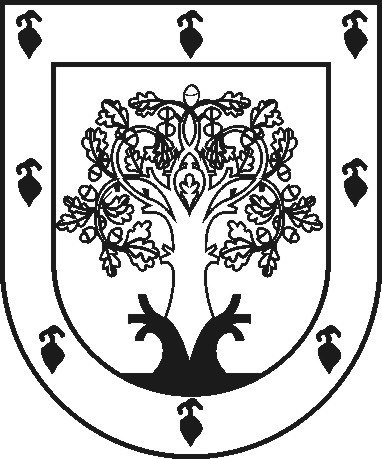 ЧУВАШСКАЯ РЕСПУБЛИКАÇĚРПӲМУНИЦИПАЛЛĂ ОКРУГĔНАДМИНИСТРАЦИЙĚЙЫШĂНУ2023ç. чÿк уйӑхĕн 29-мӗшӗ 1669 № Çěрпÿ хулиАДМИНИСТРАЦИЯ ЦИВИЛЬСКОГО МУНИЦИПАЛЬНОГО ОКРУГАПОСТАНОВЛЕНИЕ29 ноября 2023 г. № 1669город ЦивильскФИО гражданСтепень родстваДата рожденияРеквизиты документа, удостоверяющие личность граждан*(дата)(подпись)Признак заявителя, уполномоченного лица (законного представителя)Значения признака заявителя, уполномоченного лица (законного представителя)Статус заявителяграждане, постоянно и (или) преимущественно проживающие на территории Чувашской РеспубликиСтатус уполномоченного лица(законного представителя) заявителяграждане, имеющие право в соответствии с законодательством Российской Федерации либо в силу наделения их заявителями в порядке, установленном законодательством Российской Федерации, полномочиями выступать от их имени